Муниципальное   общеобразовательное   учреждение                      «Основная   общеобразовательная   школа  с.   Ленинское»                    Энгельсского  муниципального  района  Саратовской  области.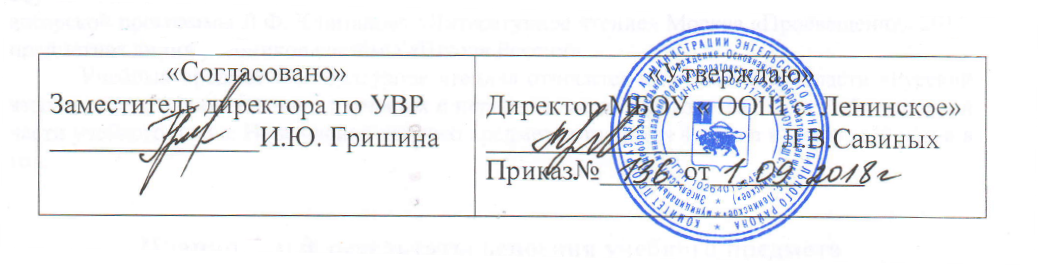 Рабочая учебная программапо учебному предмету «Музыке»для обучающихся  5- 8 классовна 2018 – 2019 учебный год                                                                                          Составитель:                                                                                          Мажухина Любовь Анатольевна,                                                                                           учитель музыки,                                                                                           первой квалификационной категориАннотация к рабочей программе по музыке 5-8 классыРабочая программа по предмету «Музыка»   составлена на основе Федерального государственного образовательного стандарта основного общего образования (приказ Министерства образования и науки Российской Федерации от 17.12.2010 г. № 1897), примерной программы по музыке для основного общего образования (2-е изд. – М.: Просвещение, 2011. – 176 с.) и авторской программы «Музыка. 5-8 классы»./ Г.П.Сергеева, Е.Д.Критская.-М.: Просвещение, 2011.       Рабочая программа ориентирована на использование учебно – методического комплекта «Музыка 5-7 классы» авторов Г.П.Сергеевой, Е.Д.Критской: -Учебник «Музыка. 6 класс», М., Просвещение, 2012г.-Пособия для учащихся «Музыка. Творческая тетрадь. 6 класс»-Программа «Музыка 5-7 классы», М., Просвещение, 2011г.-Методическое пособие для учителя «Уроки музыки. 5-6 классы», М., Просвещение, 2011г.-«Музыка. Хрестоматия музыкального материала. 6 класс», М., Просвещение, 2011г.-«Музыка. Фонохрестоматия музыкального материала. 6 класс» (МР3), М., Просвещение, 2011г.       	Цель программы – формирование музыкальной культуры школьников как неотъемлемой части их духовной культуры.             Задачи:- развитие общей музыкальности и эмоциональности, эмпатии и восприимчивости, интеллектуальной сферы и творческого потенциала, художественного вкуса, общих музыкальных способностей;- освоение музыки и знаний о музыке, её интонационно-образной природе, жанровом и стилевом многообразии, особенностях музыкального языка; музыкальном фольклоре, классическом наследии и современном творчестве отечественных и зарубежных композиторов;  о её взаимосвязи с другими видами искусства и жизнью;- овладение художественно – практическими умениями и навыками в разнообразных видах музыкально-творческой деятельности: слушании музыки и пении, инструментальном музицировании и музыкально-пластическом движении, импровизации, драматизации музыкальных произведений, музыкально-творческой практике с применением информационно-коммуникационных технологий;- воспитание эмоционально-ценностного отношения к музыке; устойчивого интереса к музыке, музыкальному искусству своего народа и других народов мира; музыкального вкуса учащихся; потребности к самостоятельному общению с высокохудожественной музыкой и музыкальному самообразованию; слушательской и исполнительской культуры учащихся.Пояснительная запискаРабочая программа по музыке для 5 класса составлена в соответствии с Федеральным базисным планом, Примерной программой общего образования по музыке и содержанием программы «Музыка. 5-7 классы» авторов Г. П. Сергеевой, Е. Д. Критской, (М.: Просвещение, 2011) в соответствии с ФГОС 2 поколения.Данная рабочая программа обеспечена учебно-методическим комплектом, включающим: учебник «Музыка. 5 класс», « Музыка. Творческая тетрадь. 5 класс», «Музыка. Хрестоматия музыкального материала. 5 класс», «Музыка. Фонохрестоматия музыкального материала. 5 класс».Рабочая программа составлена в соответствии с количеством часов, указанных в базисном учебном плане образовательных учреждений общего образования. Предмет «Музыка» изучается в V классе в объеме не менее 35 часов.Курс нацелен на изучение многообразных взаимодействий музыки с жизнью, природой, обычаями, литературой, живописью, историей, психологией музыкального восприятия, а также с другими видами и предметами художественной и познавательной деятельности.Программа основана на обширном материале, охватывающем различные виды искусств, которые дают возможность учащимся усваивать духовный опыт поколений, нравственно-эстетические ценности мировой художественной культуры, и преобразуют духовный мир человека, его душевное состояние.Цель программы – развитие музыкальной культуры школьников как неотъемлемой части духовной культуры.Задачи и направления: Приобщение к музыке как эмоциональному, нравственно-эстетическому феномену, осознание через музыку жизненных явлений, овладение культурой отношения к миру, запечатленного в произведениях искусства, раскрывающих духовный опыт поколений;Воспитание потребности в общении с музыкальным искусством своего народа и разных народов мира, классическим и современным музыкальным наследием; эмоционально-ценностного, заинтересованного отношения к искусству, стремления к музыкальному образованию;Развитие общей музыкальности и эмоциональности, эмпатии и восприимчивости, интеллектуальной сферы и творческого потенциала, художественного вкуса, общих музыкальных способностей;Освоение жанрового и стилевого многообразия музыкального искусства, специфики его выразительных средств и музыкального языка, интонационно-образной природы и взаимосвязи с различными видами искусства и жизнью;Овладение художественно-практическими умениями и навыками в разнообразных видах музыкально-творческой деятельности (слушании музыки и пении, инструментальном музицировании и музыкально-пластическом движении, импровизации, драматизации музыкальных произведений, музыкально-творческой практике с применением информационно-коммуникационных технологий).Содержание программы основано на обширном материале, охватывающем различные виды искусств, который дает возможность учащимся осваивать духовный опыт поколений, нравственно-эстетические ценности мировой художественной культуры. Культура предстает перед школьниками как история развития человеческой памяти, величайшее нравственное значение которой, по словам академика Д.С.Лихачева, «в преодолении времени».Отношение к памятникам любого из искусств – показатель культуры всего общества в целом и каждого человека в отдельности. Сохранение культурной среды, творческая жизнь в этой среде обеспечат привязанность к родным местам, нравственную дисциплину и социализацию личности учащихся. Содержание данной программы раскрывается в учебных темах каждого полугодия. В обновленном музыкальном материале, а также введении параллельного и методически целесообразного литературного и изобразительного рядов.Тема первого полугодия «Музыка и литература» развивается через раскрытие таких важных тем, как определение интонационного сходства и различия музыки и литературы, выяснение общности и специфики жанров и выразительных средств музыки и литературы. Взаимодействие музыки и литературы раскрывается в основном на образцах вокальной музыки и музыкально-театральных жанров.Тема второго полугодия «Музыка и изобразительное искусство» строится на выявлении многосторонних связей между музыкой и изобразительным искусством, усвоение темы направлено на формирование умений: представлять зрительный (живописный) образ музыки, интонационно представлять (слышать) художественные образы.Логика изложения и содержание программы полностью соответствуют требованиям федерального компонента государственного стандарта среднего общего образования, поэтому в программу не внесено изменений.Планируемые  результаты освоения учебного предмета      Личностные результаты.  У обучающегося будут сформированы. Обучающийся получит возможность для формирования.Чувство гордости за свою Родину, российский народ и историю России, осознание своей этнической и национальной принадлежности; знание культуры своего народа, своего края, основ культурного наследия народов России и человечества; усвоение традиционных ценностей многонационального российского общества;Целостный, социально ориентированный взгляд на мир в его ограниченном единстве и разнообразии природы, народов, культур и религий;Уважительное отношение к иному мнению, истории и культуре других народов; готовность и способность вести диалог с другими людьми и достигать в нем взаимопонимания; этические чувства доброжелательности и эмоционально-нравственной отзывчивости, понимание чувств других людей и сопереживание им;Участие в общественной жизни школы в пределах возрастных компетенций с учетом региональных и этнокультурных особенностей;Принятие ценности семейной жизни, уважительное и заботливое отношение к членам своей семьи;Ответственного отношения к учению, готовности и способности к саморазвитию и самообразованию на основе мотивации к обучению и познанию;Компетентности в решении моральных проблем на основе личностного выбора, осознанного и ответственного отношения к собственным поступкам;Коммуникативной компетентности в общении и сотрудничестве со сверстниками, старшими и младшими в образовательной, общественно полезной, учебно-исследовательской,, творческой и других видах деятельности;Признания ценности жизни во всех ее проявлениях и необходимости ответственного, бережного отношения к окружающей среде;Эстетических потребностей, ценностей и чувств, эстетического сознания как результата освоения художественного наследия народов России и мира, творческой деятельности музыкально-эстетического характера.      Метапредметные результаты. Обучающийся научится.  Обучающийся получит возможность научиться.Умению самостоятельно ставить новые учебные задачи на основе развития познавательных мотивов и интересов;Умению анализировать собственную учебную деятельность, адекватно оценивать правильность или ошибочность выполненной учебной задачи и собственные возможности ее решения, вносить необходимые коррективы для достижения запланированных результатов;Умению определять понятия, обобщать, устанавливать аналогии, классифицировать, самостоятельно выбирать основания и критерии для классификации; умение устанавливать причинно-следственные связи; размышлять, рассуждать и делать выводы;Смысловому чтению текстов разных стилей и жанров;Умению создавать, применять и преобразовывать знаки и символы модели и схемы для решения учебных и познавательных задач;Умению самостоятельно планировать пути достижения целей, осознанно выбирать наиболее эффективные способы решения учебных и познавательных задач;Владению основами самоконтроля, самооценки, принятия решений и осуществления осознанного выбора в учебной и познавательной деятельности;Умению организовывать учебное сотрудничество и совместную деятельность с учителем и сверстниками: определять цели, распределять функции и роли участников, например в художественном проекте, взаимодействовать и работать в группе;Формированию и развитию компетентности в области использования информационно-коммуникационных технологий, стремлению к самостоятельному общению с искусством и художественному самообразованию.     Предметные результаты. Обучающийся научится. Обучающийся получит возможность научиться.Сформирует основу музыкальной культуры как неотъемлемой части его общей духовной культуры;Разовьет общие музыкальные способности (музыкальную память и слух), а также образное и ассоциативное мышление, фантазию и творческое воображение, эмоционально-ценностное отношение к явлениям жизни и искусства на основе восприятия и анализа художественного образа;Расширит музыкальный и общий культурный кругозор; воспитает музыкальный вкус, устойчивый интерес к музыке своего народа и других народов мира, классическому и современному музыкальному наследию;Овладеет основами музыкальной грамотности: способностью эмоционально воспринимать музыку как живое образное искусство во взаимосвязи с жизнью, со специальной терминологией и ключевыми понятиями музыкального искусства, элементарной нотной грамотой в рамках изучаемого курса;Приобретет устойчивые навыки самостоятельной, целенаправленной и содержательной музыкально-учебной деятельности, включая информационно-коммуникационные технологии;Сформировать потребность в общении с музыкой для дальнейшего духовно-нравственного развития, социализации, самообразования, организации содержательного культурного досуга на основе осознания роли музыки в жизни отдельного человека и общества, в развитии мировой культуры;Сформировать мотивационную направленность на продуктивную музыкально-творческую деятельность (слушание музыки, пение, инструментальное музицирование, драматизация музыкальных произведений, импровизация, музыкально-пластическое движение и др.);Воспитать эстетическое отношение к миру, критическое восприятие музыкальной информации, развить творческие способности в многообразных видах музыкальной деятельности, связанной с театром, кино, литературой, живописью;Сотрудничеству в ходе реализации коллективных творческих проектов, решения различных музыкально-творческих задач.                                                                      Тематическое планирование                                                                        Содержание учебного предметаПояснительная запискаРабочая программа по предмету «Музыка» для 6 класса  составлена на основе Федерального государственного образовательного стандарта основного общего образования (приказ Министерства образования и науки Российской Федерации от 17.12.2010 г. № 1897), примерной программы по музыке для основного общего образования (2-е изд. – М.: Просвещение, 2011. – 176 с.) и авторской программы «Музыка. 5-7 классы»./ Г.П.Сергеева, Е.Д.Критская.-М.: Просвещение, 2011.       Рабочая программа ориентирована на использование учебно – методического комплекта «Музыка 5-7 классы» авторов Г.П.Сергеевой, Е.Д.Критской: -Учебник «Музыка. 6 класс», М., Просвещение, 2012г.-Пособия для учащихся «Музыка. Творческая тетрадь. 6 класс»-Программа «Музыка 5-7 классы», М., Просвещение, 2011г.-Методическое пособие для учителя «Уроки музыки. 5-6 классы», М., Просвещение, 2011г.-«Музыка. Хрестоматия музыкального материала. 6 класс», М., Просвещение, 2011г.-«Музыка. Фонохрестоматия музыкального материала. 6 класс» (МР3), М., Просвещение, 2011г.       	Цель программы – формирование музыкальной культуры школьников как неотъемлемой части их духовной культуры.             Задачи:- развитие общей музыкальности и эмоциональности, эмпатии и восприимчивости, интеллектуальной сферы и творческого потенциала, художественного вкуса, общих музыкальных способностей;- освоение музыки и знаний о музыке, её интонационно-образной природе, жанровом и стилевом многообразии, особенностях музыкального языка; музыкальном фольклоре, классическом наследии и современном творчестве отечественных и зарубежных композиторов;  о её взаимосвязи с другими видами искусства и жизнью;- овладение художественно – практическими умениями и навыками в разнообразных видах музыкально-творческой деятельности: слушании музыки и пении, инструментальном музицировании и музыкально-пластическом движении, импровизации, драматизации музыкальных произведений, музыкально-творческой практике с применением информационно-коммуникационных технологий;- воспитание эмоционально-ценностного отношения к музыке; устойчивого интереса к музыке, музыкальному искусству своего народа и других народов мира; музыкального вкуса учащихся; потребности к самостоятельному общению с высокохудожественной музыкой и музыкальному самообразованию; слушательской и исполнительской культуры учащихся.         Содержание программы основано на обширном материале, охватывающем различные виды искусств, который дает возможность учащимся осваивать духовный опыт поколений, нравственно-эстетические ценности мировой художественной культуры. Культура предстает перед школьниками как история развития человеческой памяти, величайшее нравственное значение которой, по словам академика Д.С.Лихачева «в преодолении времени».     Отношение к памятникам любого из искусств – показатель культуры всего общества в целом и каждого человека в отдельности. Сохранение культурной среды, творческая жизнь в этой среде обеспечат привязанность к родным местам, нравственную дисциплину и социализацию личности учащихся.     Рабочая программа рассчитана на 35 часов в год (1 час в неделю).                                          Тематическое планированиеСодержание учебного предмета  Планируемые  результаты освоения  предмета В программе сформулированы основные требования к знаниям, умениям и навыкам учащихся к концу учебного года.Личностные результаты:-  формирование основ российской гражданской идентичности, чувства гордости за свою Родину, российский народ и историю России, осознание своей этнической и национальной принадлежности в процессе освоения вершинных образцов отечественной музыкальной культуры, понимания ее значимости в мировом музыкальном процессе;-  становление гуманистических и демократических ценностных ориентаций, формирование уважительного отношения к иному мнению, истории и культуре разных народов на основе знакомства с их музыкальными традициями, выявления в них общих закономерностей исторического развития, процессов взаимовлияния, общности нравственных, ценностных, эстетических установок; -  формирование целостного, социально ориентированного взгляда на мир в процессе познания произведений разных жанров, форм и стилей, разнообразных типов музыкальных образов и их взаимодействия;-  овладение начальными навыками адаптации в динамично изменяющемся и развивающемся мире путем ориентации в многообразии музыкальной действительности и участия в музыкальной жизни класса, школы, города и др.;-  развитие мотивов учебной деятельности и формирование личностного смысла учения посредством раскрытия связей и отношений между музыкой и жизнью, освоения способов отражения жизни в музыке и различных форм воздействия музыки на человека;-  формирование представлений о нравственных нормах, развитие доброжелательности и эмоциональной отзывчивости, сопереживания чувствам других людей на основе восприятия произведений мировой музыкальной классики, их коллективного обсуждения и интерпретации в разных видах музыкальной исполнительской деятельности;-  формирование эстетических потребностей, ценностей и чувств на основе развития музыкально-эстетического сознания, проявляющего себя в эмоционально-ценностном отношении к искусству, понимании его функций в жизни человека и общества;-  развитие навыков сотрудничества со взрослыми и сверстниками в разных социальных ситуациях в процессе освоения разных типов индивидуальной, групповой и коллективной музыкальной деятельности, при выполнении проектных заданий и проектных работ;-  формирование установки на безопасный, здоровый образ жизни через развитие представления о гармонии в человеке физического и духовного начал, воспитание бережного отношения к материальным и духовным ценностям музыкальной культуры;-  формирование мотивации к музыкальному творчеству, целеустремленности и настойчивости в достижении цели в процессе создания ситуации успешности музыкально-творческой деятельности учащихся.Метапредметные результаты:Познавательные:Учащиеся научатся:-  логическим действиям сравнения, анализа, синтеза, обобщения, классификации по родовидовым признакам, установления аналогий и причинно-следственных связей, построения рассуждений, отнесения к известным понятиям, выдвижения предположений и подтверждающих их доказательств; -  применять методы наблюдения, экспериментирования, моделирования, систематизации учебного материала, выявления известного и неизвестного при решении различных учебных задач; -  обсуждать проблемные вопросы, рефлексировать в ходе творческого сотрудничества, сравнивать результаты своей деятельности с результатами других учащихся; понимать причины успеха/неуспеха учебной деятельности;-  понимать различие отражения жизни в научных и художественных текстах; адекватно воспринимать художественные произведения, осознавать многозначность содержания их образов, существование различных интерпретаций одного произведения; выполнять творческие задачи, не имеющие однозначного решения;-  осуществлять поиск оснований целостности художественного явления (музыкального произведения), синтеза как составления целого из частей;-  использовать разные типы моделей при изучении художественного явления (графическая, пластическая, вербальная, знаково-символическая), моделировать различные отношения между объектами, преобразовывать модели в соответствии с содержанием учебного материала и поставленной учебной целью;-  пользоваться различными способами поиска (в справочных источниках и открытом учебном информационном пространстве сети Интернет), сбора, обработки, анализа, организации, передачи и интерпретации информации в соответствии с коммуникативными и познавательными задачами и технологиями учебного предмета. Учащиеся получат возможность:- научиться реализовывать собственные творческие замыслы, готовить свое выступление и выступать с аудио-, видео- и графическим сопровождением;- удовлетворять потребность в культурно-досуговой деятельности, духовно обогащающей личность, в расширении и углублении знаний о данной предметной области.Регулятивные:Учащиеся научатся:- принимать и сохранять учебные цели и задачи, в соответствии с ними планировать, контролировать и оценивать собственные учебные действия;- договариваться о распределении функций и ролей в совместной деятельности; осуществлять взаимный контроль, адекватно оценивать собственное поведение и поведение окружающих;- выделять и удерживать предмет обсуждения и критерии его оценки, а также пользоваться на практике этими критериями.-  прогнозировать содержание произведения по его названию и жанру, предвосхищать композиторские решения по созданию музыкальных образов, их развитию и взаимодействию в музыкальном произведении;-  мобилизации сил и волевой саморегуляции в ходе приобретения опыта коллективного публичного выступления и при подготовке к нему.Учащиеся получат возможность научиться:-  ставить учебные цели, формулировать исходя из целей учебные задачи, осуществлять поиск наиболее эффективных способов достижения результата в процессе участия в индивидуальных, групповых проектных работах;-  действовать конструктивно, в том числе в ситуациях неуспеха за счет умения осуществлять поиск наиболее эффективных способов реализации целей с учетом имеющихся условий.Коммуникативные:Учащиеся научатся:- понимать сходство и различие разговорной и музыкальной речи;- слушать собеседника и вести диалог; участвовать в коллективном обсуждении, принимать различные точки зрения на одну и ту же проблему; излагать свое мнение и аргументировать свою точку зрения; - понимать композиционные особенности устной (разговорной, музыкальной) речи и учитывать их при построении собственных высказываний в разных жизненных ситуациях;- использовать речевые средства и средства информационных и коммуникационных технологий для решения коммуникативных и познавательных задач; - опосредованно вступать в диалог с автором художественного произведения посредством выявления авторских смыслов и оценок, прогнозирования хода развития событий, сличения полученного результата с оригиналом с целью внесения дополнений и корректив в ход решения учебно-художественной задачи;- приобрести опыт общения с публикой в условиях концертного предъявления результата творческой музыкально-исполнительской деятельности.Учащиеся получат возможность:- совершенствовать свои коммуникативные умения и навыки, опираясь на знание композиционных функций музыкальной речи;- создавать музыкальные произведения на поэтические тексты и публично исполнять их сольно или при поддержке одноклассников.Предметные результаты:У учащихся будут сформированы:- первоначальные представления о роли музыки в жизни человека, в его духовно-нравственном развитии; о ценности музыкальных традиций народа;- основы музыкальной культуры, художественный вкус, интерес к музыкальному искусству и музыкальной деятельности;- представление о национальном своеобразии музыки в неразрывном единстве народного и профессионального музыкального творчества. Учащиеся научатся:- активно творчески воспринимать музыку различных жанров, форм, стилей; - слышать музыкальную речь как выражение чувств и мыслей человека, различать в ней выразительные и изобразительные интонации, узнавать характерные черты музыкальной речи разных композиторов;- ориентироваться в разных жанрах музыкально-поэтического фольклора народов России (в том числе родного края); - наблюдать за процессом музыкального развития на основе сходства и различия интонаций, тем, образов, их изменения; понимать причинно-следственные связи развития музыкальных образов и их взаимодействия;- моделировать музыкальные характеристики героев, прогнозировать ход развития событий «музыкальной истории»;- использовать графическую запись для ориентации в музыкальном произведении в разных видах музыкальной деятельности;- воплощать художественно-образное содержание, интонационно-мелодические особенности народной и профессиональной музыки (в пении, слове, движении, игре на простейших музыкальных инструментах) выражать свое отношение к музыке в различных видах музыкально-творческой деятельности; - планировать и участвовать в коллективной деятельности по созданию инсценировок музыкально-сценических произведений, интерпретаций инструментальных произведений в пластическом интонировании; Учащиеся получат возможность научиться:- ориентироваться в нотном письме при исполнении простых мелодий;- творческой самореализации в процессе осуществления собственных музыкально-исполнительских замыслов в различных видах музыкальной деятельности;- организовывать культурный досуг, самостоятельную музыкально-творческую деятельность, музицировать и использовать ИКТ в музыкальном творчестве;- оказывать помощь в организации и проведении школьных культурно-массовых мероприятий, представлять широкой публике результаты собственной музыкально-творческой деятельности, собирать музыкальные коллекции (фонотека, видеотека).                                      Пояснительная запискаПрограмма составлена на основе  Федерального государственного образовательного стандарта основного общего образования, утверждённого приказом Министерства образования и науки РФ  от 17.12. 2010г. №1897;  ООП ООО МБОУ «Основная общеобразовательная школа №13» х. Михайлов;  Программы   Музыка  7 классы   Авторы программы Г.П. Сергеева, Е.Д. Критская – Москва: «Просвещение» 2013.Предмет «Музыка» в основной школе базируется на нравственно-эстетическом, интонационно-образном, жанрово-стилевом постижении школьниками основных пластов музыкального искусства (фольклор, музыка религиозной традиции, золотой фонд классической музыки, сочинения современных композиторов) в их взаимодействии с произведениями других видов искусства.Содержание курса соответствует целям основного общего образования и предметной области «Искусство», куда входит предмет «Музыка», и базируется на положениях «Концепции духовно-нравственного развития, воспитания гражданина России».Цель преподавания музыкального искусства в основной школе - развитие творческих сил подростка, которые сделали бы успешным и плодотворным процесс формирования его музыкальной культуры как части всей его духовной культуры.Для этого необходимо решение таких задач, как:- развитие у подростков способности к эстетическому освоению мира и оценке музыкальных произведений по законам гармонии и красоты;-        воспитание художественного мышления, постигающего жизненные и музыкальные явления во всей их сложности и совокупности противоречий;- освоение музыки в союзе с другими видами искусства, понимание сущности их взаимодействия в восприятии целостной картины мира;- изучение музыки как вида искусства в многообразии форм и жанров, усвоение особенностей музыкального языка, способов исполнительства;- знание лучшего, что создано в отечественной и зарубежной классике, в творчестве современных композиторов, народной музыке; -развитие художественных умений и навыков, слушательской и исполнительской культуры учащихся, их творческой индивидуальности, проявляющихся в хоровом и сольном пении, импровизации на музыкальных инструментах, выражении музыкального образа через образ живописный, танцевальный, поэтический.Если в 5-м классе обучающиеся изучали «Связь музыки с литературой и изобразительным искусством», в 6-м - «Образы вокальной и инструментальной, камерной и симфонической музыки», то в 7-м классе они знакомятся с особенностями драматургии сценической музыки: опер, балетов, драматических спектаклей и с особенностями драматургии камерной и симфонической музыки.                                                                                                                                                      Методологическим основанием программ предметной линии учебников Г.П. Сергеевой и Е.Д. Критской служат современные научные исследования, в которых отражаются идеи познания школьниками художественной картины мира и себя в этом мире. Приоритетным в программах является введение обучающегося в мир музыки через интонации, воспитание чувства любви к своей культуре, своему народу и настроенности на восприятие иных культур, обеспечивающих осознание ценностей культуры народов России и мира, развитие самосознания ребенка.Основными методическими принципами программ по музыке в основной школе являются:принцип увлеченности;принцип «тождества и контраста», сходства и различия; . - принцип интонационности;принцип диалога культур.                                      Планируемые результаты освоения учебного предметаПроцесс освоения учебного предмета «Музыка» в основной школе в части учета региональных, национальных и этнокультурных особенностей обеспечивает определенные результаты и направлен на достижение обучающимися универсальных учебных действий: личностных, метапредметных и предметных результатов обучения, изложенных в ФГОС.Личностные результаты отражаются в индивидуальных качественных свойствах учащихся, которые они должны приобрести в процессе освоения учебного предмета «Музыка»:чувство гордости за свою Родину, российский народ и историю России, осознание своей этнической и национальной принадлежности; знание культуры своего народа, своего края, основ культурного наследия народов России и человечества; усвоение традиционных ценностей многонационального российского общества;целостный, социально ориентированный взгляд на мир в его органичном единстве и разнообразии природы, народов, культур и религий;ответственное отношение к учению, готовность и способность к саморазвитию и самообразованию на основе мотивации к обучению и познанию;уважительное отношение к иному мнению, истории и культуре других народов; готовность и способность вести диалог с другими людьми и достигать в нем взаимопонимания; этические чувства доброжелательности и эмоционально-нравственной отзывчивости, понимание чувств других людей и сопереживание им;компетентность в решении   проблем на основе личностного выбора, осознанное и ответственное отношение к собственным поступкам;коммуникативная компетентность в общении и сотрудничестве со сверстниками, старшими и младшими в образовательной, общественно полезной, учебно-исследовательской, творческой и других видах деятельности;участие в общественной жизни школы в пределах возрастных компетенций с учетом региональных и этнокультурных особенностей;признание ценности жизни во всех ее проявлениях и необходимости ответственного, бережного отношения к окружающей среде;принятие ценности семейной жизни, уважительное и заботливое отношение к членам своей семьи;эстетические потребности, ценности и чувства, эстетическое сознание как результат освоения художественного наследия народов России и мира, творческой деятельности музыкально-эстетического характера.Метапредметные результаты характеризуют уровень сформированности  универсальных учебных действий, проявляющихся в познавательной и практической деятельности учащихся:умение самостоятельно ставить новые учебные задачи на основе развития познавательных мотивов и интересов;умение самостоятельно планировать пути достижения целей, осознанно выбирать наиболее эффективные способы решения учебных и познавательных задач;умение анализировать собственную учебную деятельность, адекватно оценивать правильность или ошибочность выполнения учебной задачи и собственные возможности ее решения, вносить необходимые коррективы для достижения запланированных результатов;владение основами самоконтроля, самооценки, принятия решений и осуществления осознанного выбора в учебной и познавательной деятельности;умение определять понятия, обобщать, устанавливать аналогии, классифицировать, самостоятельно выбирать основания и критерии для классификации; умение устанавливать причинно-следственные связи; размышлять, рассуждать и делать выводы;смысловое чтение текстов различных стилей и жанров;умение создавать, применять и преобразовывать знаки и символы модели и схемы для решения учебных и познавательных задач;умение организовывать учебное сотрудничество и совместную деятельность с учителем и сверстниками: определять цели, распределять функции и роли участников, например в художественном проекте, взаимодействовать и работать в группе;        формирование и развитие компетентности в области использования информационно-коммуникационных технологий; стремление к самостоятельному общению с искусством и художественному самообразованию.Предметные результаты обеспечивают успешное обучение на   ступени   образования и отражают:сформированность основ музыкальной культуры школьника как неотъемлемой части его общей духовной культуры;сформированность потребности в общении с музыкой для дальнейшего духовно-нравственного развития, социализации, самообразования, организации содержательного культурного досуга на основе осознания роли музыки в жизни отдельного человека и общества, в развитии мировой культуры;развитие общих музыкальных способностей школьников (музыкальной памяти и слуха), а также образного и ассоциативного мышления, фантазии и творческого воображения, эмоционально-ценностного отношения к явлениям жизни и искусства на основе восприятия и анализа художественного образа;сформированность  мотивационной направленности на продуктивную музыкально-творческую деятельность (слушание музыки, пение, инструментальное музицирование, драматизация музыкальных произведений, импровизация, музыкально-пластическое движение и др.);воспитание эстетического отношения к миру, критического восприятия музыкальной информации, развитие творческих способностей в многообразных видах музыкальной деятельности, связанной с театром, кино, литературой, живописью;расширение музыкального и общего культурного кругозора; воспитание музыкального вкуса, устойчивого интереса к музыке своего народа и других народов мира, классическому и современному музыкальному наследию;овладение основами музыкальной грамотности: способностью эмоционально воспринимать музыку как живое образное искусство во взаимосвязи с жизнью, со специальной терминологией и ключевыми понятиями музыкального искусства, элементарной нотной грамотой в рамках изучаемого курса;приобретение устойчивых навыков самостоятельной, целенаправленной и содержательной музыкально-учебной деятельности, включая информационно-коммуникационные технологии;   сотрудничество в ходе реализации коллективных творческих проектов, решения различных музыкально-творческих задач.                                                               Тематическое планирование                         Содержание учебного предмета Пояснительная записка.-Федеральный государственный образовательный стандарт основного общего образования, утвержденный приказом Министерства образования и науки Российской Федерации от 17.12.2010 года №1897 с изменениями и дополнениями.-Примерные программы по учебным предметам: музыка 5-8 классы:-Авторская программа «Музыка» 5-8 классы Т.С.Критская, Г.С.Сергеева. Москва «Просвещение» - 2015.Рабочая программа по «Музыке» предназначена для реализации в МОУ «оош С.Ленинское». Ориентирована на учащихся 8 класса. Предмет «Музыка» входит в образовательную область «Искусство». 1 час в неделю, 35 часов в год.             Планируемые результаты освоения учебного предмета .Личностными результатами  изучения предмета «Музыка» являются следующие умения:формирование целостного представления о поликультурной картине современного музыкального мира;развитие музыкально-эстетического чувства, проявляющегося в эмоционально-ценностном, заинтересованном отношении к музыке во всем многообразии ее стилей, форм и жанров;совершенствование художественного вкуса, устойчивых предпочтений в области эстетически ценных произведений музыкального искусства;овладение художественными умениями и навыками в процессе продуктивной музыкально-творческой деятельности;наличие определенного уровня развития общих музыкальных способностей, включая образное и ассоциативное мышление, творческое воображение;приобретение устойчивых навыков самостоятельной, целенаправленной и содержательной музыкально-учебной деятельности;сотрудничество в ходе реализации коллективных творческих проектов, решения различных музыкально-творческих задач.Метапредметным результатом  изучения предмета «Музыка» является формирование универсальных учебных действий (УУД).Регулятивные УУД:  Владеть основами самоконтроля, самооценки, принятия решений и осуществления осознанного выбора в учебной и познавательной деятельности; умение определять понятия, обобщать, устанавливать аналогии, классифицировать, самостоятельно выбирать основания и критерии для классификации; умение устанавливать причинно-следственные связи; размышлять, рассуждать и делать выводы;смысловое чтение текстов различных стилей и жанров;Умение создавать, применять и преобразовывать знаки и символы модели и схемы для решения учебных и познавательных задач;Договариваться о распределении функций и ролей в совместной деятельности; осуществлять взаимный контроль, адекватно оценивать собственное поведение и поведение окружающих;Использовать  мобилизации сил и волевой саморегуляции в ходе приобретения опыта коллективного публичного выступления и при подготовке к нему.Прогнозировать содержание произведения по его названию и жанру, предвосхищать композиторские решения по созданию музыкальных образов, их развитию и взаимодействию в музыкальном произведении;В диалоге с учителем совершенствовать самостоятельно выработанные критерии оценки.Познавательные УУД:Применять методы наблюдения, экспериментирования, моделирования, систематизации учебного материала, выявления известного и неизвестного при решении различных учебных задач; Понимать различие отражения жизни в научных и художественных текстах; адекватно воспринимать художественные произведения, осознавать многозначность содержания их образов, существование различных интерпретаций одного произведения; выполнять творческие задачи, не имеющие однозначного решения;Пользоваться различными способами поиска (в справочных источниках и открытом учебном информационном пространстве сети Интернет), сбора, обработки, анализа, организации, передачи и интерпретации информации в соответствии с коммуникативными и познавательными задачами и технологиями учебного предмета. Уметь определять возможные источники необходимых сведений, производить поиск информации, анализировать и оценивать ее достоверность. Коммуникативные УУД:Умение самостоятельно ставить новые учебные задачи на основе развития познавательных мотивов и интересов;Умение самостоятельно планировать пути достижения целей, осознанно выбирать наиболее эффективные способы решения учебных и познавательных задач;Умение анализировать собственную учебную деятельность, адекватно оценивать правильность или ошибочность выполнения учебной задачи и собственные возможности ее решения, вносить необходимые коррективы для достижения запланированных результатов;Оценивать свои учебные достижения, поведение, черты характера с учетом мнения других людей;Слушать собеседника и вести диалог; участвовать в коллективном обсуждении, излагать свое мнение и аргументировать свою точку зрения;Предметные результаты изучения курса. Учащиеся должны знать:Народные и современные жанры.Понятия: джаз, симфоджаз, блюз, спиричуэл, акцент, драйв, свинг; и их отличительные черты;Драматургию развития рок-оперы.Понимание интонационно-образной природы музыкального искусства, средств художественной выразительности; О музыке, овладение практическими умениями и навыками для реализации собственного творческого потенциала.Распознавать особенности музыкального языка.Музыкальное произведение различных жанров и стилей классической и современной музыки Отечественные и зарубежные исполнительские коллективы как хоровые, так и оркестровыеуметь:Рассматривать искусство как духовный опыт человечества; Проанализировать свою творческую работу;Использовать опыт художественно-творческой деятельности на уроках, во внеурочных и внешкольных занятиях искусством.Сравнивать музыкальные произведения разных жанров и стилей, выявлять интонационные связи.Исполнять народные и современные песни, знакомые мелодии изученных классических произведений;Воплощать художественно-образное содержание, интонационно-мелодические особенности народной и профессиональной музыки(в пении, слове, движении, игре на простейших музыкальных инструментах) выражать свое отношение к музыке в различных видах музыкально-творческой деятельности; Анализировать многообразие связей музыки. Определять по характерным признакам принадлежность музыкальных произведений к соответствующему жанру.Проводить интонационно-образный и сравнительный анализ музыки; Сравнивать стиль исполненияИспользовать приобретенные знания и умения в практической деятельности и в повседневной жизни для:- освоение музыки и знаний о музыке, ее интонационно-образной природе, жанровом и стилевом многообразии, особенностях музыкального языка; музыкальном фольклоре, классическом наследии и современном творчестве отечественных и зарубежных композиторов; о воздействии музыки на человека; о ее взаимосвязи с другими видами искусства и жизнью;- овладение практическими умениями и навыками в различных видах музыкально-творческой деятельности: слушании музыки, пении (в том числе с ориентацией на нотную запись), инструментальном музицировании, музыкально-пластическом движении, импровизации, драматизации исполняемых произведений;- воспитание музыкальному искусству своего народа и других народов мира; музыкального вкуса учащихся; потребности к самостоятельному общению с высокохудожественной музыкой и музыкальному самообразованию; слушательской и исполнительской культуры учащихся. Тематическое планированиеТематическое планирование№ п/пТема урокаКоличество часовДата проведенияДата проведенияДата проведенияКорректировка № п/пТема урокаКоличество часовПо плану По фактуПо фактуКорректировка                                                                            Тема года ««Музыка и другие виды искусства»                                                                                Музыка и литература (17 ч)                                                                           Тема года ««Музыка и другие виды искусства»                                                                                Музыка и литература (17 ч)                                                                           Тема года ««Музыка и другие виды искусства»                                                                                Музыка и литература (17 ч)                                                                           Тема года ««Музыка и другие виды искусства»                                                                                Музыка и литература (17 ч)                                                                           Тема года ««Музыка и другие виды искусства»                                                                                Музыка и литература (17 ч)                                                                           Тема года ««Музыка и другие виды искусства»                                                                                Музыка и литература (17 ч)                                                                           Тема года ««Музыка и другие виды искусства»                                                                                Музыка и литература (17 ч)1Что роднит музыку с литературой1234Вокальная музыкаВокальная музыкаВокальная музыка11156Фольклор в музыке русских композиторовФольклор в музыке русских композиторов117Жанры инструментальной и вокальной музыки189Вторая жизнь песниВторая жизнь песни1110Всю жизнь мою несу родину в душе.11112 Писатели и поэты о музыке и музыкантах.Писатели и поэты о музыке и музыкантах1113Первое путешествие в музыкальный театр. Опера.114Второе путешествие в музыкальный театр. Балет.115Музыка в театре, кино, на телевидении.116Третье путешествие в музыкальный театр. Мюзикл117Мир композитора.1                                                                                      Музыка и изобразительное искусство (18 ч.)                                                                                      Музыка и изобразительное искусство (18 ч.)                                                                                      Музыка и изобразительное искусство (18 ч.)                                                                                      Музыка и изобразительное искусство (18 ч.)                                                                                      Музыка и изобразительное искусство (18 ч.)                                                                                      Музыка и изобразительное искусство (18 ч.)                                                                                      Музыка и изобразительное искусство (18 ч.)18Что роднит музыку с изобразительным искусством?119«Небесное и земное» в звуках и красках.12021Звать через прошлое к настоящемуЗвать через прошлое к настоящему112223Музыкальная живопись и живописная музыка.Музыкальная живопись и живописная музыка1124Колокольные звоны в музыке и изобразительном искусстве125Портрет в музыке и изобразитель ном искусстве126Волшебная палочка дирижера127Образы борьбы и победы в искусстве128Застывшая музыка.129Полифония в музыке и живописи130Музыка на мольберте131Импрессионизм в музыке и живописи132«О доблестях, о подвигах, о славе…»133« В каждой мимолетности вижу я миры…»13435Мир композитора. С веком наравне.Резервный урок11Итого 35№ п/пНазвание разделаКоличество часовПроектная исследовательская деятельностьКоличество и виды контроля                                                                           Тема года ««Музыка и другие виды искусства»                                                                           351Музыка и литература 17Тест2                                                                                      Музыка и изобразительное искусство 18Мир композитора. С веком наравне.Тест3Итого 3512№п/пНазвание раздела.Темы урока.     Количество часов                                   Дата проведенияДата проведенияКорректировка №п/пНазвание раздела.Темы урока.     Количество часов                                   По плану По фактуКорректировка Раздел 1. Мир образов вокальной и инструментальной музыки (17 ч)Раздел 1. Мир образов вокальной и инструментальной музыки (17 ч)Раздел 1. Мир образов вокальной и инструментальной музыки (17 ч)Раздел 1. Мир образов вокальной и инструментальной музыки (17 ч)Раздел 1. Мир образов вокальной и инструментальной музыки (17 ч)Раздел 1. Мир образов вокальной и инструментальной музыки (17 ч)1Удивительный мир музыкальных образов.12Образы романсов и песен русских композиторов13Два музыкальных посвящения14Портрет в музыке и живописи15«Уноси моё сердце в звенящую даль»16Музыкальный образ и мастерство исполнителя17Обряды и обычаи в фольклоре и в творчестве композитов18Образ песен зарубежных композиторов. Искусство прекрасного пения.19 Старинной песни мир110Народное искусство Древней Руси111Русская духовная музыка «Фрески Софии Киевской»112«Перезвоны».Молитва.113«Небесное и земное» в музыке Баха.1.14Образы скорби и печали115«Фортуна правит миром»116Авторская песня: прошлое и настоящее117Джаз – искусство 20 века1Раздел 2. Мир образов камерной и симфонической музыки (18ч)Раздел 2. Мир образов камерной и симфонической музыки (18ч)Раздел 2. Мир образов камерной и симфонической музыки (18ч)Раздел 2. Мир образов камерной и симфонической музыки (18ч)Раздел 2. Мир образов камерной и симфонической музыки (18ч)Раздел 2. Мир образов камерной и симфонической музыки (18ч)18Вечные темы искусства и жизни119Могучее царство Ф.Шопена. Вдали от Родины.120Ночной пейзаж.  Ноктюрн.12122Инструментальный концерт223Космический пейзаж. Быть может вся природа – мозаика цветов.1242526Образы симфонической музыки.«Метель».Музыкальные иллюстрации к повести А.С.Пушкина.327-28Симфоническое развитие музыкальных образов.«В печали весел, а в веселье печален». «Связь времен».229Программная увертюра.Людвиг Ван Бетховен «Эгмонт»13031Увертюра-фантазия П.И.Чайковского «Ромео и Джульетта»23233Мир музыкального театра.234Образы киномузыки.135Обобщающий урок.1Итого:35№ п\п Название разделаКоличество часовПроектная исследовательская деятельностьКоличество и виды контроля1Мир образов вокальной и инструментальной музыки171Тест-12 Мир образов камерной и симфонической музыки171Тест -1Обобщающий урок.1Тест -1Итого 3523№ п/пТема урокаКол-во часов             Дата проведения             Дата проведенияКорректировка № п/пТема урокаКол-во часовПо плану По фактуКорректировка Особенности драматургии сценической музыки – 17 часовОсобенности драматургии сценической музыки – 17 часовОсобенности драматургии сценической музыки – 17 часовОсобенности драматургии сценической музыки – 17 часовОсобенности драматургии сценической музыки – 17 часовОсобенности драматургии сценической музыки – 17 часов1Классика и современность                   12В музыкальном театре. Опера «Иван Сусанин» М. И. Глинки13В музыкальном театре. Опера «Иван Сусанин» М. И. Глинки14А. П. Бородин. Опера «Князь Игорь»15А. П. Бородин Опера «Князь Игорь».«Плач Ярославны». Молитва16А. П. Бородин Опера «Князь Игорь».«Плач Ярославны». Молитва17В музыкальном театре. Балет. Балет «Ярославна» Б. Тищенко.Контрольное тестирование №1 «В музыкальном театре» 2(1)8В музыкальном театре. Балет. Балет «Ярославна» Б. Тищенко(1)9Героическая тема в музыке110В музыкальном театре. Опера «Порги и Бесс» Дж. Гершвина111Развитие традиций оперного спектакля112Опера «Кармен» Ж. Бизе113Опера «Кармен» Ж. Бизе. Образы Хозе и Эскамильо114Балет «Кармен-сюита» Р. Щедрина115Сюжеты и образы духовной музыки. Контрольное тестирование №2 по теме «Драматургия  сценической музыки»116Рок-опера117Музыка к драматическому спектаклю 1Особенности драматургии камерной и симфонической музыки – 18 часовОсобенности драматургии камерной и симфонической музыки – 18 часовОсобенности драматургии камерной и симфонической музыки – 18 часовОсобенности драматургии камерной и симфонической музыки – 18 часовОсобенности драматургии камерной и симфонической музыки – 18 часовОсобенности драматургии камерной и симфонической музыки – 18 часов18Музыкальная драматургия - развитие музыки119Два направления музыкальной культуры. Духовная музыка. Светская музыка120Камерная инструментальная музыка 121Этюд. Транскрипция 122Циклические формы инструментальной музыки 2(1)23Циклические формы инструментальной музыки(1)24Соната. Сонатная форма125Соната. Принципы музыкального развитияКонтрольное тестирование №3 по теме «Особенности драматургии камерной музыки»126Симфоническая музыка. Сопоставление и контраст музыкальных образов на примере экспозиции симфонии № 40 В. А. Моцарта127Симфоническая музыка128Симфоническая музыка129Симфоническая музыка130Симфоническая музыка131Симфоническая картина132Инструментальный концерт133Инструментальный концерт134Музыка народов мира135Популярные хиты из мюзиклов и рок-оперИсследовательский проект1Итого 35№ п/пНазвание разделаКоличество часовПроектная исследовательская деятельностьКоличество и виды контроля1Особенности драматургии сценической музыки .17ТестТест 2Особенности драматургии камерной и симфонической музыки .                                                                             181Тест3Итого 3513№Раздел чКонтрольные, проверочные работы1Жанровое многообразие музыки17Проверочная работа № 12Музыкальный стиль камерной эпохи18Проверочная работа № 1ИТОГО35№Тема урокаДомашнее заданиеДатаДатаДатаКорректировка№Тема урокаДомашнее заданиеПлан План Факт КорректировкаЖанровое многообразие музыки 17 часовЖанровое многообразие музыки 17 часовЖанровое многообразие музыки 17 часовЖанровое многообразие музыки 17 часовЖанровое многообразие музыки 17 часовЖанровое многообразие музыки 17 часовЖанровое многообразие музыки 17 часов1Классика и современность. Музыка И.С.Баха и 21 векПривести примеры пр-ний Баха, популярных в 21 веке2Современные обработки классических произведенийПодобрать примеры классики в современном образе3Жанровое многообразие музыкиПодобрать Музыкальные иллюстрации к повести Пушкина «Метель» 4Песня – самый демократичный жанр музыкиНаизусть тексты песен А.Пахмутовой, И.Матвиенко, 5Патриотическая тема в музыкеНайти материал о фольклорных коллективах 6Патриотическая тема в музыке и эстрадная песняПодобрать материал о фольклорных коллективах 7Проникновение фольклора в современную музыкуПодготовить сообщение  Фольклор8Вокальные жанры и их развитие в музыке разных эпох.Подготовить сообщение  Вокальные жанры9Тема любви – вечная тема в искусствеПодготовить сообщение «Бетховен, биография»10Тема любви – вечная тема в искусствеСообщение «История создания балета»11Иоганн Штраус – король вальсаПодготовить сообщение Штраус, биография12Жанр вальса в «серьезной» и «легкой музыке»Подготовить сообщение Глинка, биография13Вальс, как музыкальная иллюстрацияПодготовить сообщение Хачатурян, биография14Вальс, как музыкальная иллюстрация к литературному произведению Прослушать произведение А.Хачатурян  «Вальс» 15  Интонации и ритмы маршаПодготовить сообщение «История создания марша» 16Интонации и ритмы маршаИстория создания марша «Прощание славянки»17Выдающиеся  исполнительские коллективыИстория создания «Свадебного маршМузыкальный стиль камерной эпохи 18 часовМузыкальный стиль камерной эпохи 18 часовМузыкальный стиль камерной эпохи 18 часовМузыкальный стиль камерной эпохи 18 часовМузыкальный стиль камерной эпохи 18 часовМузыкальный стиль камерной эпохи 18 часовМузыкальный стиль камерной эпохи 18 часов18Джаз. Корни и стоки. СимфоджазВыполнить задание Джаз, отличительные черты19  Рок-операИстория создания20Рок-операИстория развития авторской песни21Авторская песняИстория развития авторской песни22Авторская песняВ.Высоцкий, Б.Окуджава, Окуджава, «Молитва Франсуа Виньона», текст наизусть23Духовная музыкаЗаписать этапы развития духовной музыки24Духовная музыкаБах Высокая месса, Вивальди  «Gloria»25Обращение композиторов к образцам духовной музыки при создании музыкальных произведенийПривести примеры26Вечная музыка Вивальди. Эпоха Барокко в музыкеПознакомиться с сонетами Вивальди27«…И музыка, которой нет конца…» Эпоха Романтизма в музыкеВыполнить задание Паганини, биография; 28  Творческий стиль С.РахманиноваВыполнить задание Рахманинов, биография29Историческая хроника А.Пушкин30Историческая хроника А.Пушкина и опера М.Мусоргского «Борис Годунов»Выполнить задание Мусоргский, биография31Всегда современный ЧайковскийВыполнить задание Чайковский, биография32Мы помним… Мы гордимся… Песни великого подвигаВыполнить задание история  создания песен времен ВОВ33Музыка кинематографаВыполнить задание история развития звукового кино и роль в нем музыки34Традиции и новаторство в творчествеве С.Прокофьева.Стилизация и полистилистика.Выполнить задание особенности творческого стиля Прокофьева35Обобщающий урок.Музыка для слушания по желанию уч-ся